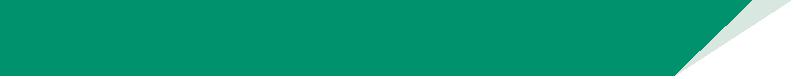 医疗解决方案w w w . i e i w o r l d . c o m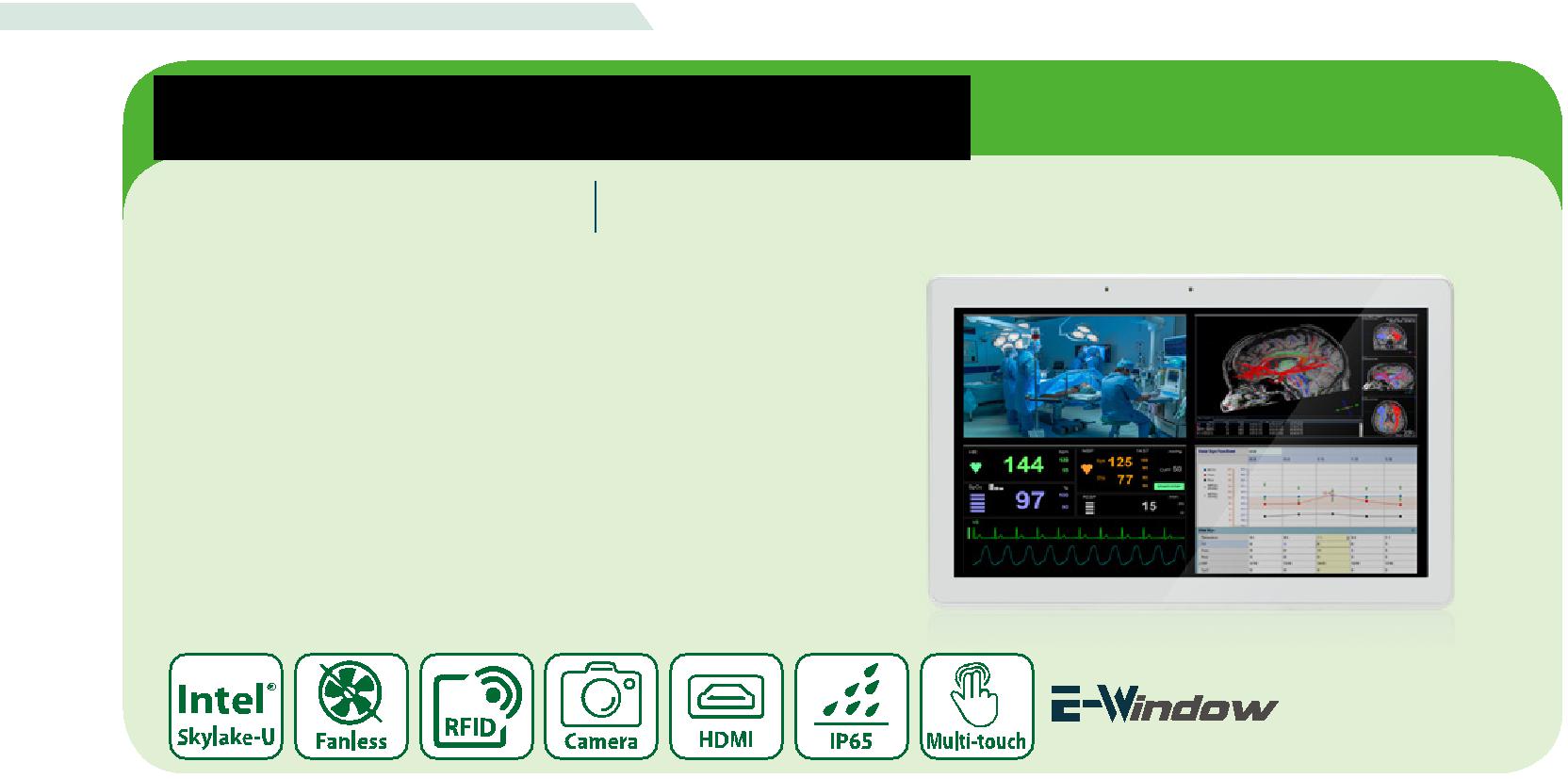 定点照护终端POC-W24C-ULT3	24“医疗平板电脑第六代 Intel® mobile ULT Core™ i7/i5/Celeron® 处理器特征24“无风扇FHD医疗级平板电脑Intel® Core™ i5-6300U (Skylake)处理器PCAP多点触控触摸屏，戴多层手套在有水的屏幕上也可操作抗菌外壳IP65前面板，后盖IP32e-window 扩展插槽规格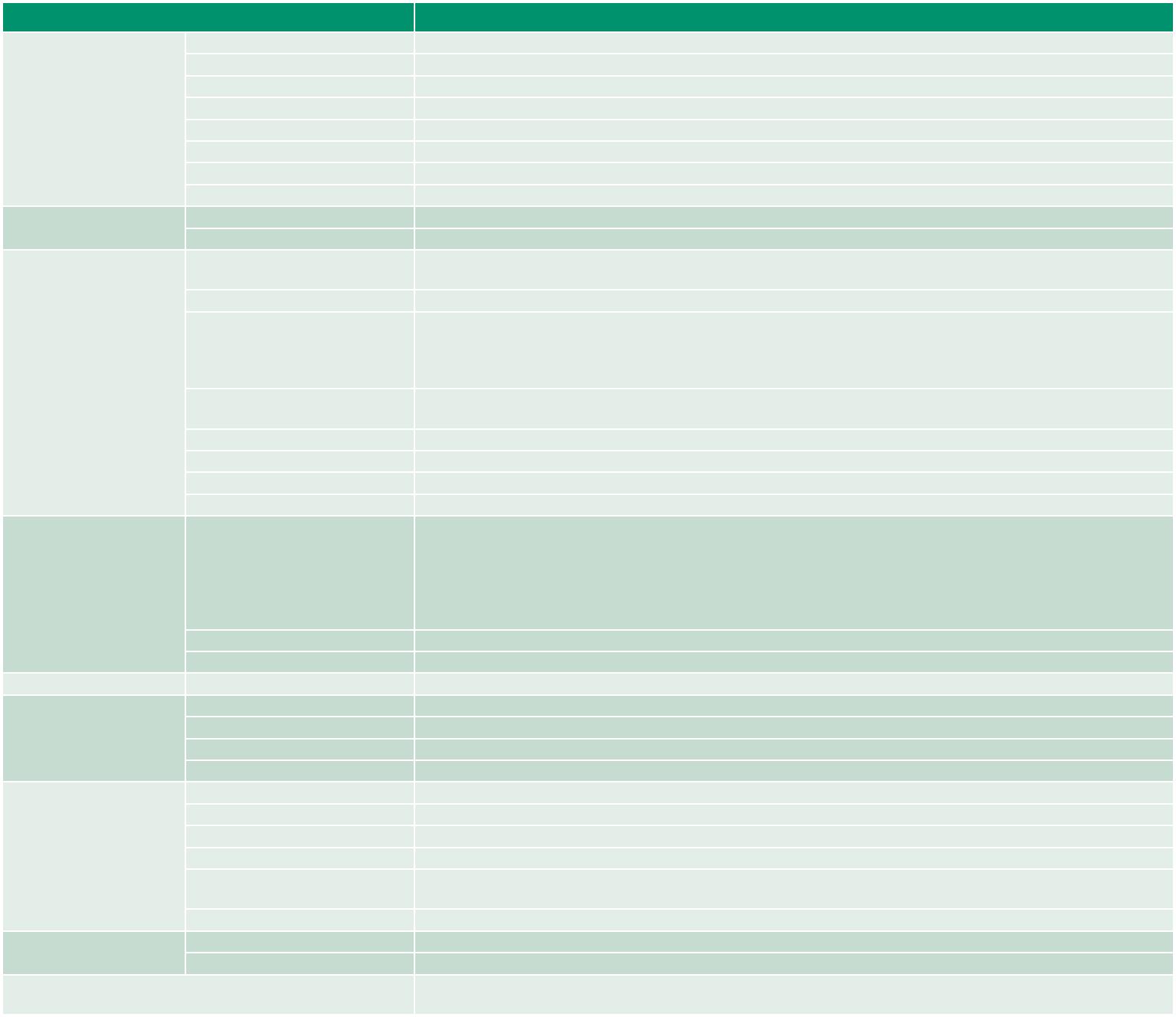 医疗解决方案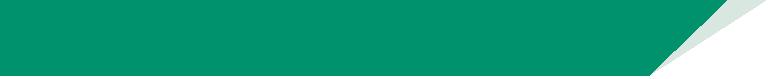 w w w . i e i w o r l d . c o m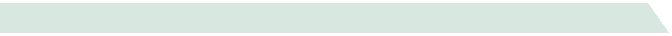 订购信息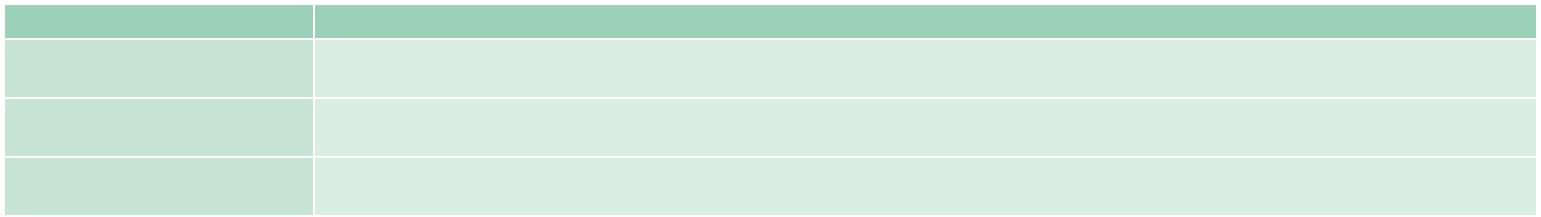 选项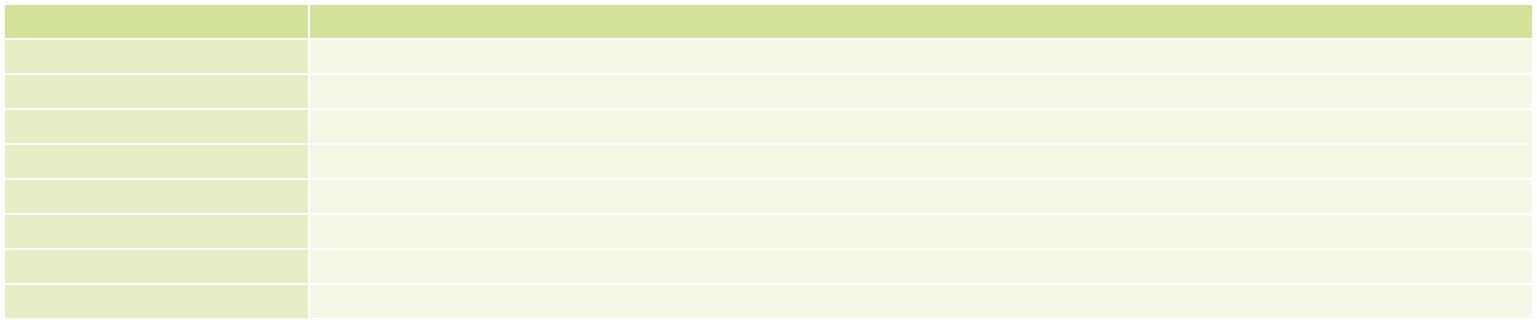 IQ 安装选项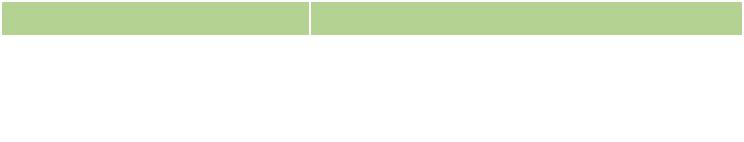 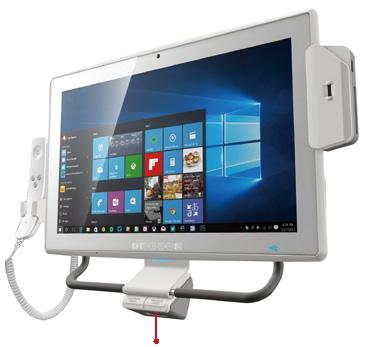 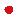 包装清单I/O 接口Barcode Module	USB 3.0  GbE LAN	12~28V DC接口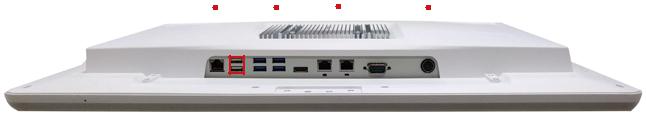 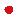 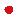 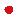 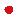 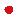 Mifare RFID模块（可选）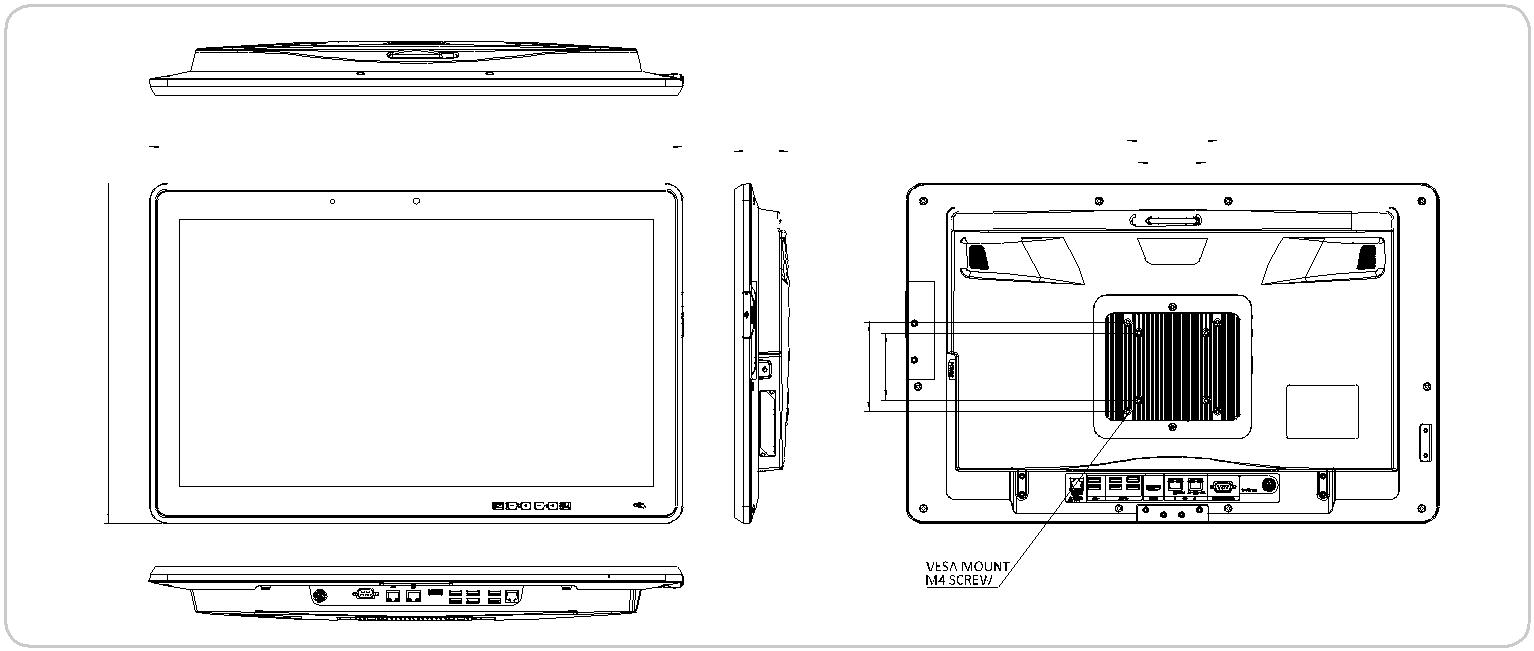 POC-W24C-ULT3/ULT4尺寸 (单位: mm)ModelPOC-W24C-ULT3POC-W24C-ULT3LCD 显示24”最大分辨率1920 (W) x 1080 (H)1920 (W) x 1080 (H)亮度 (cd/m²)250LCD 规格对比度1000:1LCD 规格LCD 颜色16.7M colors (RGB 6-bit + HI_FRC)16.7M colors (RGB 6-bit + HI_FRC)LCD 颜色16.7M colors (RGB 6-bit + HI_FRC)16.7M colors (RGB 6-bit + HI_FRC)像素间距(mm)0.2745 (H) x 0.2745 (V)0.2745 (H) x 0.2745 (V)可视角度(H-V)178°(H) / 178°(V)178°(H) / 178°(V)背光灯平均无故障时间 (hrs)30000 (LED backlight)30000 (LED backlight)触摸触摸屏Projected capacitive type with 10-point multi-touchProjected capacitive type with 10-point multi-touch触摸表面硬度6H表面硬度6H支持的CPU6th generation Intel® mobile ULT Core™ i7-6600U / Core™ i5-6300U /Celeron® 3855U6th generation Intel® mobile ULT Core™ i7-6600U / Core™ i5-6300U /Celeron® 3855U支持的CPU7th generation Intel® mobile ULT Kaby Lake on-board SoC (by project base)7th generation Intel® mobile ULT Kaby Lake on-board SoC (by project base)7th generation Intel® mobile ULT Kaby Lake on-board SoC (by project base)7th generation Intel® mobile ULT Kaby Lake on-board SoC (by project base)内存Two 260-pin 1600/1333MHz dual-channel DDR4 SO-DIMM, 4GB pre-installed (system max. 32GB)Two 260-pin 1600/1333MHz dual-channel DDR4 SO-DIMM, 4GB pre-installed (system max. 32GB)1 x RJ-11 for 1D/2D barcode reader2 x GbE LAN portI/O 接口4 x USB 2.0 (2 on the side)1 x RS-232/422/485I/O 接口4 x USB 3.0 port1 x 12~28V DC jack4 x USB 3.0 port1 x 12~28V DC jack系统1 x HDMI output系统1 x 2.5" SATA 6Gb/s HDD bay1 x 2.5" SATA 6Gb/s HDD bay存储1 x 2.5" SATA 6Gb/s HDD bay1 x 2.5" SATA 6Gb/s HDD bay存储1 x mSATA (E-Window)1 x mSATA (E-Window)1 x mSATA (E-Window)1 x mSATA (E-Window)音频2 x 3W Speaker2 x 3W Speaker摄像头和麦克风5-megapixel CMOS front-facing camera with auto-focus and digital microphone5-megapixel CMOS front-facing camera with auto-focus and digital microphone扩展接口1 x PCIe Mini reserved for E-Window expansion1 x PCIe Mini reserved for E-Window expansionLED 指示灯RFID indicatorRFID indicator1 x LCD on/offCombinations:1 x Brightness up1 x Lock/Unlock OSD功能键1 x Brightness down1 x Power on/off功能键1 x Volume up其他特征1 x Volume up其他特征1 x Volume down1 x Volume down1 x Touch lock button for cleaning光传感器Ambient light sensor for panel brightness adjustmentAmbient light sensor for panel brightness adjustment冷却方式Fan-lessFan-less链接无线和蓝牙IEEE 802.11 a/b/g/n/ac 2T2R module with Bluetooth V4.1 (M.2 2230 A-E key module)IEEE 802.11 a/b/g/n/ac 2T2R module with Bluetooth V4.1 (M.2 2230 A-E key module)材质ABS+PC plastic with anti-bacterial materialABS+PC plastic with anti-bacterial material物理属性Wall, Stand and Arm VESA 100/75Wall, Stand and Arm VESA 100/75物理属性净重7.5 Kg净重7.5 Kg尺寸 (WxHxD) (mm)594.6 x 379.6 x 60.68mm594.6 x 379.6 x 60.68mm操作温度0°C~40°C0°C~40°C存储温度-20°C~60°C-20°C~60°C湿度10% to 95% (non-condensing)10% to 95% (non-condensing)环境因素抗震动1G抗冲击Operating Shock: 5G peak acceleration (11ms duration)Operating Shock: 5G peak acceleration (11ms duration)抗冲击Non-Operating Shock: 15G peak acceleration (11ms duration)Non-Operating Shock: 15G peak acceleration (11ms duration)Non-Operating Shock: 15G peak acceleration (11ms duration)Non-Operating Shock: 15G peak acceleration (11ms duration)IP 等级IP65 compliant front panelIP65 compliant front panel电源电源输入12V~28V DC input12V~28V DC input电源电源适配器120W medical power adapter: Input: 90V~264V AC, Output: 19V DC120W medical power adapter: Input: 90V~264V AC, Output: 19V DC电源适配器120W medical power adapter: Input: 90V~264V AC, Output: 19V DC120W medical power adapter: Input: 90V~264V AC, Output: 19V DC认证CE, FCC Class B part 18,ANSI/AAMI ES60601-1CE, FCC Class B part 18,ANSI/AAMI ES60601-1认证CAN/CSA-C22.2 No. 60601-1:14,IEC 60601-1-6/IEC62366,ISO 14971CAN/CSA-C22.2 No. 60601-1:14,IEC 60601-1-6/IEC62366,ISO 14971CAN/CSA-C22.2 No. 60601-1:14,IEC 60601-1-6/IEC62366,ISO 14971CAN/CSA-C22.2 No. 60601-1:14,IEC 60601-1-6/IEC62366,ISO 14971料号描述POC-W24C-ULT3-C/PC/4G-R1024” 250cd/m² 1920 x 1080 panel PC with 6th generation 14nm Intel® mobile Celeron™ 3855U (15W) on-board processor (ULT), one 4GB DDR4POC-W24C-ULT3-C/PC/4G-R10RAM, 802.11 a/b/g/n/ac WiFi module, PCAP touchscreen, 5-megapixel camera, microphone, R10RAM, 802.11 a/b/g/n/ac WiFi module, PCAP touchscreen, 5-megapixel camera, microphone, R10POC-W24C-ULT3-i5/PC/4G-R1024” 250 cd/m² 1920 x 1080 panel PC with 6th generation 14nm Intel® mobile Core™ i5-6300U (15W) on-board processor (ULT), one 4GB DDR4POC-W24C-ULT3-i5/PC/4G-R10RAM, 802.11a/b/g/n/ac WiFi module, PCAP touchscreen, 5-megapixel camera, microphone, R10RAM, 802.11a/b/g/n/ac WiFi module, PCAP touchscreen, 5-megapixel camera, microphone, R10POC-W24C-ULT3-i7/PC/4G-R1024” 250 cd/m² 1920 x 1080 panel PC with 7th generation 14nm Intel® mobile Core™ i7-6600U (15W) on-board processor (ULT), one 4GB DDR4POC-W24C-ULT3-i7/PC/4G-R10RAM, 802.11a/b/g/n/ac WiFi module, PCAP touchscreen, 5-megapixel camera, microphone, R10RAM, 802.11a/b/g/n/ac WiFi module, PCAP touchscreen, 5-megapixel camera, microphone, R10料号描述MEDP-HS-R10USB interface VoIP phone and its holder, whiteMEDP-CR-02-R10Magnetic card reader/Smart card reader/Fingerprint sensor, whiteMEDP-HD-R10Metal handle covered with soft rubberMEDP-HD-BR-R11Metal handle covered with soft rubber, with barcode reader and reading light, whiteMEDP-MF-RFID-03-R10Mifare RFID reader, 13.56MHz, with LED indicator,200mm antenna,RFID & LED cable, IEI assembly onlyMEDP-TPM-03-R10Trusted platform module kit with 150mm cable, IEI assembly onlyMEDP-EZS-R10VESA 100 x 100 mm panel PC stand with a cable management hole, whitePOC-17C-ULT3-W10E64-V-R10OS Image with Windows Embedded Standard 10 E Value 64-bit for POC-17C/W24C Series, with DVD-ROM, RoHS名称料号Wall Mount KitAFLWK-19BArmARM-31-RSStandSTAND-A21-R10VoIP 电话VoIP 电话3合1读卡器（可(可选)(可选)选）名称料号数量  描述数量  描述Power63040-580120-000-1120W medical power adapter: Input:AdapterRS190V~264V AC, Output: 19 V DCAdapterRS90V~264V AC, Output: 19 V DCPower Cord1European power cords, 183 CM, C13数位麦克风数位麦克风USB 2.0USB 2.0USB 2.0ResetResetResetResetRS-232/422/485RS-232/422/485RS-232/422/485数位麦克风数位麦克风USB 2.0USB 2.0USB 2.0ResetResetResetResetRS-232/422/485RS-232/422/485RS-232/422/485HDMI   AT/ATXHDMI   AT/ATXHDMI   AT/ATXHDMI   AT/ATXHDMI   AT/ATXHDMI   AT/ATXHDMI   AT/ATXHDMI   AT/ATXHDMI   AT/ATXHDMI   AT/ATXHDMI   AT/ATX594.660.6860.6860.6860.6860.681001001001001007575756379.10075